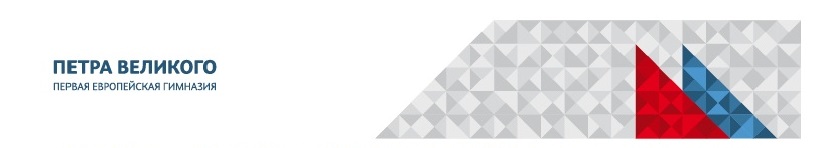 Общеобразовательная автономная некоммерческая организация «Гимназия имени Петра Первого»ПРИНЯТО                                                                                                        УТВЕРЖДАЮПедагогическим советом                                                                               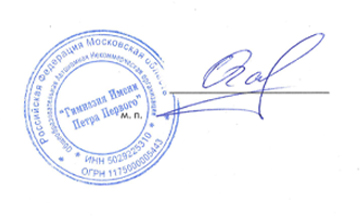 ОАНО «Гимназия имени Петра Первого»                                                    Директор гимназииПротокол № 1                                                                                                                                                              от « 10 » октября 2019 г.                                                                                                                                           О.И.ГалкинаПравила внутреннего трудового распорядкаНастоящие Правила внутреннего трудового распорядка составлены на основе ТК РФ (ст.189), Устава ОАНО «Гимназия имени Петра Первого», призваныспособствовать укреплению трудовой общекультурной дисциплины, рациональномуиспользованию рабочего времени, повышению результативности труда, защите законных прави интересов всех участников образовательного процесса и обязательны для исполнения всемиработниками гимназии.1. Общие положения1.1. В своей деятельности гимназия руководствуется Законом РФ «Об образовании вРоссийской Федерации» от 27 декабря 2012г. №273-ФЗ (в ред. Фед. законов от 07.05.2013г.№99-ФЗ, от 23.07.2013г. №203-ФЗ), законодательством Российской Федерации, Указами ираспоряжениями Президента Российской Федерации, постановлениями ПравительстваРоссийской Федерации.1.2. Гимназия несет в установленном законодательством Российской Федерации порядкеответственность за качество общего образования и его соответствие действующимфедеральным государственным образовательным стандартам, за адекватность применяемыхформ, методов и средств организации образовательного процесса возрастным психофизическимособенностям, склонностям, способностям, интересам, требованиям охраны жизни и здоровьяобучающихся.1.3. В гимназии не допускается создание и деятельность организационных структурполитических партий, общественно-политических и религиозных движений и организаций(объединений).1.4. Вопросы, связанные с применением Правил внутреннего трудового распорядка,решаются администрацией гимназии в пределах предоставленных ей прав самостоятельно, а вслучаях, предусмотренных действующим законодательством, совместно или по согласованию струдовым коллективом.2. Порядок приёма, перевода и увольнения работников2.1. Для работников гимназии работодателем является гимназия.2.2. Работники реализуют свое право на труд путем заключения трудового договора сработодателем в письменной форме. Договор заключается в 2 экземплярах. Один экземплярпередается работнику, другой остается у работодателя.2.3. Прием на работу оформляется приказом руководителя, который издается на основаниизаключенного трудового договора. Приказ объявляется работнику в 3-дневный срок с моментаподписания трудового договора.2.4. Работник может быть принят на работу с испытательным сроком, который не можетпревышать 3-х месяцев. Прием с испытательным сроком находит свое отражение в трудовомдоговоре и приказе по учреждению.2.5. При приеме на работу (заключении трудового договора) поступающий на работупредъявляет следующие документы:2.5.1. паспорт или иной документ, удостоверяющий личность;2.5.2. трудовую книжку, за исключением случаев, когда трудовой договор заключаетсявпервые или работник поступает на работу на условиях совместительства;2.5.4. страховое свидетельство государственного пенсионного страхования;2.5.5. документы воинского учета - для военнообязанных и лиц, подлежащих призыву навоенную службу;2.5.6. документ об образовании, о квалификации;2.5.7. справку о наличии (отсутствии) судимости и (или) факта уголовного преследования либоо прекращении уголовного преследования по реабилитирующим основаниям, выданную впорядке и по форме, которые устанавливаются федеральным органом исполнительной власти,осуществляющим функции по выработке и реализации государственной политики инормативно-правовому регулированию в сфере внутренних дел.2.5.8. медицинскую книжку.2.6. При приеме на работу по совместительству работник обязан предъявить паспорт идиплом об образовании.2.7. При приеме работника или переводе его в установленном порядке на другую работуадминистрация обязана ознакомить его со следующими документами:2.7.4. Уставом учреждения;2.7.5. Правилами внутреннего трудового распорядка;2.7.6. Должностными требованиями (инструкциями);2.7.7. Приказами по охране труда и пожарной безопасности.Провести первичный инструктаж по охране труда с записью в «Журнале первичногоинструктажа по охране труда и технике безопасности».2.8. На всех работников, проработавших свыше пяти дней, ведутся трудовые книжки вустановленном порядке.2.9. На каждого работника ведется личное дело, которое состоит из личного листка по учетукадров, копий документов об образовании, квалификации, профессиональнойподготовке, медицинского заключения об отсутствии противопоказаний по состоянию здоровьядля работы в детских учреждениях, выписок из приказов о назначении, переводе, поощрениях иувольнениях. Кроме того, на каждого работника ведется учетная карточка Т-2. Личное дело икарточка Т-2 хранятся в гимназии.2.10. Перевод работников на другую работу производится только с их согласия, кромеслучаев, когда закон допускает временный перевод без согласия работника. Допускаетсявременный перевод работника на срок до одного месяца для замещения отсутствующегоработника. Продолжительность перевода не может превышать одного месяца в течениекалендарного года.2.11. Прекращение трудового договора может иметь место только по основаниям,предусмотренным законодательством.2.12. В связи с изменениями в организации работы гимназии и организации труда в школе(изменения количества классов, учебного плана; режима работы гимназии, введение новыхформ обучения и воспитания, экспериментальной работы и т.п.) допускается при продолженииработы в той же должности, специальности, квалификации изменение существенных условийтруда работника: системы и размера оплаты труда, льгот, режима работы, изменения объемаучебной нагрузки, в том числе установления или отмены неполного рабочего времени,установление или отмена дополнительных видов работы (классного руководства, заведованиякабинетом, и т.д.), совмещение профессий, а также изменение других существенных условийтруда. Работник должен быть поставлен в известность об изменении условий его труда непозднее, чем за 2 месяца. Если прежние условия труда не могут быть сохранены, а работник несогласен на продолжение работы в новых условиях, то трудовой договор прекращается по ст.77 п. 7 ТК РФ.2.13. Увольнение в связи с сокращением штата или численности работников допускается приусловии невозможности перевода увольняемого работника, с его согласия, на другую работу,при условии письменного предупреждения за 2 месяца. Увольнение по сокращению штатаработников организации проводится руководителем учреждения по ст. 81 п. 2 ТК РФ.Может быть произведено увольнение работника в связи с «недостаточной квалификацией,подтвержденной результатами аттестации» (ст.81 п. 3 ТК РФ), и за «неоднократноенеисполнение работником без уважительных причин трудовых обязанностей, если он имеетдисциплинарное взыскание» (ст. 81 п.5 ТК РФ).2.14. В день увольнения администрация гимназии выдает работнику надлежаще оформленнуютрудовую книжку.2.15. Запись о причине увольнения в трудовую книжку вносится в соответствии сформулировками законодательства и ссылкой на статью и пункт закона.При увольнении по обстоятельствам, с которыми закон связывает предоставление льгот ипреимуществ, запись в трудовую книжку вносится с указанием этих обстоятельств.2.16. Днем увольнения считается последний день работы.3. Основные обязанности работников3.1. Работники гимназии обязаны:3.1.1. работать честно и добросовестно, строго выполнять учебный режим, распоряженияадминистрации гимназии, обязанности, возложенные на них Уставом гимназии, Правиламивнутреннего трудового распорядка, положениями и должностными инструкциями;3.1.2. соблюдать дисциплину труда - основу порядка в гимназии, вовремя приходить наработу, соблюдать установленную продолжительность рабочего времени, максимальноиспользуя его для творческого и эффективного выполнения возложенных на них обязанностей,воздерживаться от действий, мешающих другим работникам выполнять свои трудовые обязанности, своевременно и точно исполнять распоряжения администрации;3.1.3. всемерно стремиться к повышению качества выполняемой работы, не допускатьупущений в ней, строго соблюдать исполнительскую дисциплину, постоянно проявлятьтворческую инициативу, направленную на достижение высоких результатов трудовойдеятельности;3.1.4. соблюдать требования техники безопасности и охраны труда, производственнойсанитарии, гигиены, противопожарной охраны, предусмотренные соответствующимиправилами и инструкциями; работать в выданной спецодежде, пользоваться необходимымисредствами индивидуальной защиты;3.1.5. быть всегда внимательными к детям, вежливыми с родителями обучающихся и членамиколлектива;3.1.6. систематически повышать свой теоретический, методический и культурный уровень,деловую квалификацию;3.1.7. быть примером достойного поведения и высокого морального долга на работе, в быту иобщественных местах, соблюдать правила общежития;3.1.8. содержать свое рабочее место в чистоте и порядке, соблюдать установленный порядокхранения материальных ценностей и документов;3.1.9. беречь собственность гимназии (оборудование, инвентарь, учебные пособия и т.д.),экономно расходовать материалы, топливо и электроэнергию, воспитывать у обучающихся(воспитанников) бережное отношение к имуществу;3.1.10. проходить в установленные сроки периодические медицинские осмотры в соответствиис Инструкцией о проведении медицинских осмотров.3.2. Педагогические работники гимназии несут полную ответственность за жизнь и здоровьедетей во время проведения уроков (занятий), пребывания их в гимназии и участия вовнеклассных и внешкольных мероприятиях, организуемых гимназией. Обо всех случаяхтравматизма обучающихся работники гимназии обязаны немедленно сообщать администрации.3.3. Приказом директора гимназии в дополнение к учебной работе на учителей может бытьвозложено классное руководство, заведование учебными кабинетами, организация трудовогообучения, профессиональной ориентации, общественно-полезного, производительного труда, атакже выполнение других учебно-воспитательных функций.3.4. Административные и педагогические работники проходят аттестацию раз в пять летсогласно Положению об аттестации. Педагогические работники проходят аттестацию надобровольной основе.3.5. Круг основных обязанностей администрации, педагогических работников, учебно-воспитательного и обслуживающего персонала определяется Уставом гимназии, Правиламивнутреннего трудового распорядка, Единым тарифно-квалификационным справочником работи профессий рабочих, Положением о гимназии, а также должностными инструкциями иположениями, утвержденными в установленном порядке.4. Основные обязанности администрации4.1. Администрация гимназии обязана:4.1.1. обеспечивать соблюдение работниками гимназии обязанностей, возложенных на нихУставом гимназии, Правилами внутреннего трудового распорядка и должностнымиинструкциями;4.1.2. правильно организовать труд работников гимназии в соответствии с их специальностьюи квалификацией, закрепить за каждым из них определенное место работы, обеспечитьисправное состояние оборудования, здоровые и безопасные условия труда;4.1.3. обеспечить строгое соблюдение трудовой и производственной дисциплины, постоянноосуществлять организаторскую работу, направленную на ее укрепление, устранение потерьрабочего времени, рациональное использование трудовых ресурсов, формирование стабильноготрудового коллектива, создание благоприятных условий работы гимназии; своевременноприменять меры воздействия к нарушителям трудовой дисциплины, учитывая при этом мнениетрудового коллектива;4.1.4. работника, появившегося на работе в нетрезвом состоянии, не допускать к исполнениюсвоих обязанностей в данный рабочий день и принять к нему соответствующие мерыдисциплинарного воздействия согласно действующему законодательству;4.1.5. совершенствовать учебно-воспитательный процесс, создавать условия для внедрениянаучной организации труда. Осуществлять мероприятия по повышению качества работы,культуры труда; организовывать изучение, распространение и внедрение передового опытаработников данного и других трудовых коллективов гимназии;4.1.6. обеспечивать систематическое повышение работниками гимназии теоретическогоуровня и деловой квалификации; проводить в установленные сроки аттестацию педагогическихработников, создавать необходимые условия для совмещения работы с обучением в учебныхзаведениях;4.1.7. принимать меры к своевременному обеспечению гимназии необходимымоборудованием, учебными пособиями, хозяйственным инвентарем;4.1.8. неуклонно соблюдать законодательство о труде, правила охраны труда, улучшатьусловия работы;4.1.9. создавать условия, обеспечивающие охрану жизни и здоровья обучающихся иработников гимназии, предупреждать их заболеваемость и травматизм, контролировать знаниеи соблюдение работниками требований инструкции по технике безопасности,производственной санитарии и гигиены, правил пожарной безопасности;4.1.10. обеспечивать сохранность имущества гимназии, сотрудников и обучающихся;4.1.11. организовать горячее питание обучающихся и сотрудников гимназии;4.1.12. обеспечивать систематический контроль над соблюдением условий оплаты трудаработников и расходованием фонда заработной платы;4.1.13. чутко относиться к повседневным нуждам работников гимназии, обеспечиватьпредоставление установленных им льгот и преимуществ, содействовать улучшению ихжилищно-бытовых условий;4.1.14. создавать трудовому коллективу необходимые условия для выполнения им своихполномочий. Всемерно поддерживать и развивать инициативу и активность работников;обеспечивать их участие в управлении гимназией, в полной мере используя собрания трудовогоколлектива, производственные совещания и различные формы общественной самодеятельности; своевременно рассматривать критические замечания работников и сообщать им о принятых мерах;4.1.15. строго соблюдать действующее законодательство, требования должностных инструкций,приказов и распоряжений  вышестоящих органов.4.2. Администрация гимназии несет ответственность за жизнь и здоровье обучающихся вовремя пребывания их в гимназии и участия в мероприятиях, организуемых гимназией. Обо всехслучаях травматизма сообщает  в  вышестоящие органы.4.3. Администрация гимназии осуществляет свои полномочия с учетом полномочий трудовогоколлектива.4.4. Права, обязанности и ответственность директора гимназии и его заместителейустанавливаются должностной инструкцией.5. Рабочее время и его использование, время отдыха5.1. В гимназии установлена _5-дневная рабочая неделя с _2_ выходными днями.Начало учебных занятий - 8 часов 30 минут.5.2. Время начала и окончания работы для каждого работника определяется учебнымрасписанием и должностными обязанностями, возлагаемыми на них Уставом гимназии.5.3. Рабочее время педагогических работников определяется учебным расписанием идолжностными обязанностями, возлагаемыми на них Уставом гимназии и Правиламивнутреннего трудового распорядка.5.4. Администрация гимназии обязана организовать учет явки на работу и ухода с работы.5.5. Продолжительность рабочего дня обслуживающего персонала и рабочих определяютсяграфиком сменности, составляемым с соблюдением установленной продолжительностирабочего времени за неделю или другой отчетный период, и утверждается администрациейгимназии по согласованию с трудовым коллективом. График сменности должен быть объявленработнику под расписку.5.6. В графике указываются часы работы и перерыва для отдыха и приема пищи.5.7. Работа в праздничные и выходные дни запрещена. Привлечение отдельных работниковгимназии (учителей, администрации гимназии) к работе в выходные и праздничные днидопускается в исключительных случаях, предусмотренных законодательством, с согласияработника, по письменному приказу администрации.5.8. Дни отдыха в выходные и праздничные дни предоставляются в порядке, предусмотренномдействующим законодательством, или с согласия работника в каникулярное время, несовпадающее с очередным отпуском.5.9. Запрещается привлекать к некоторым видам работ в выходные и праздничные днибеременных женщин и матерей, имеющих детей в возрасте до 12 лет.5.10. Время осенних, зимних и весенних каникул, а также время летних каникул, несовпадающее с очередным отпуском, является рабочим временем педагогических работников.В эти периоды они привлекаются администрацией гимназии к педагогической иорганизационной работе.5.11. Учет рабочего времени ведут заместители директора по учебной, воспитательной,административно-хозяйственной работе.5.12. В каникулярное время учебно-воспитательный и обслуживающий персонал гимназиипривлекается к выполнению хозяйственных работ, не требующих специальных знаний (мелкийремонт, работа на территории гимназии, охрана гимназии и др.), в пределах установленного имрабочего времени.5.13. Заседания педагогического совета проводятся, как правило, один раз в учебную четверть.Заседания  методических объединений учителей и кафедр проводятся не чащедвух раз в учебную четверть.5.14. Общее родительское собрание созывается по мере необходимости, классные – не режечетырех раз в год.5.15.Заседания педагогического совета и  методических объединений должны продолжаться, как правило, не более 2 часов, родительских собраний не более 1,5 часов, собрания школьников и заседания организаций школьников не более 1 часа, занятия кружков, секций – от 40 минут до 1,5 часов.5.17. Очередность предоставления ежегодных отпусков устанавливается администрациейгимназии по согласованию с работником с учетом необходимости обеспечениянормальной работы гимназии и благоприятных условий для отдыха работников. Отпускпедагогическим работникам гимназии, как правило, предоставляются в период летних каникул.5.18. Заработная плата выплачивается работникам два раза в месяц, 10-го и 25-го числа, путемзачисления денежных средств на счета банковских карт работников.6. Учебная нагрузка6.1. Объем учебной нагрузки (объем педагогической работы) устанавливается администрациейгимназии по согласованию с трудовым коллективом исходя из принципов целесообразности ипреемственности с учетом квалификации учителей, количества часов по учебному плану ипрограммам, обеспеченности педагогическими кадрами.6.2. Объем учебной нагрузки (объем педагогической работы) более или менее нормы часов заставку заработной платы устанавливается только с письменного согласия работника.6.3. Установленный в начале учебного года объем учебной нагрузки (объем педагогическойработы) не может быть уменьшен в течение учебного года по инициативе администрации, заисключением случаев уменьшения количества часов по учебным планам и программам,сокращения количества часов (групп), а также уменьшения учебной нагрузки по предмету впереходящих классах.7. Ограничения в деятельности работников гимназии7.1. Педагогическим и другим работникам гимназии запрещается:7.1.1. изменять по своему усмотрению расписание занятий и график работы;7.1.2. отменять проведение уроков, удлинять или сокращать продолжительность уроков(занятий) и перерывов (перемен) между ними;7.1.3. удалять обучающихся с уроков (занятий);7.1.4. курить в помещениях и на территории гимназии;7.1.5. освобождать обучающихся от школьных занятий для выполнения общественныхпоручений, участия в спортивных и других мероприятиях, не предусмотренных планом работыгимназии;7.1.6. отвлекать педагогических работников в учебное время от их непосредственной работы,вызывать или снимать их с работы для выполнения общественных обязанностей и проведенияразного рода мероприятий, не связанных с основной деятельностью, за исключением случаев,предусмотренных действующим законодательством;7.1.7. созывать в рабочее время собрания, заседания и всякого рода совещания пообщественным делам;7.1.8. проведение учебных занятий без поурочного плана, конкретизированного для даннойгруппы обучающихся или класса. Невыполнение требований данной статьи является нарушением трудовой дисциплины.7.2. Посторонние лица могут присутствовать во время урока в классе (группе) только сразрешения директора гимназии или его заместителей и согласия учителя.7.3. Вход в класс (группу) после начала урока (занятий) разрешается в исключительных случаяхтолько директору гимназии и его заместителям (например, по домашним обстоятельствам, поаварийной ситуации, для объявления изменений в расписании, для вызова обучающихся и т.д.).7.4. Не разрешается делать педагогическим работникам замечания по поводу их работы вовремя проведения урока (занятий) и в присутствии обучающихся.7.5. Взаимоотношения между всеми участниками образовательного и воспитательного процессастроятся на взаимоуважении, с соблюдением принципов педагогической этики.7.6. Для педагогических работников обязательными для выполнения являются требования,предъявляемые гимназией к обучающимся в отношении сменной обуви, формы одежды и т.п.7.7. Официально участники образовательного процесса в рабочее время обращаются друг кдругу на «Вы» и по имени и отчеству.8. Учебная деятельность8.1. Расписание занятий составляется и утверждается администрацией с учетом обеспеченияпедагогической целесообразности, соблюдением санитарно-гигиенических норм имаксимальной экономии времени учителя на основании учебного плана, обязательного длявыполнения.8.2. Педагогическим работникам, там, где это возможно, предусматривается один день внеделю, свободный от уроков, для методической работы и повышения квалификации.8.3. Пропуск, перенос, отмена, сокращение или досрочное окончание уроков, кружков, секций,и т.д. по усмотрению учителей и обучающихся без согласования с администрацией недопускается.8.4. В целях обеспечения непрерывности учебного процесса при невозможности проведенияучителем занятий по уважительным причинам он должен немедленно поставить в известностьоб этом администрацию гимназии.8.5. Выполнение учебного плана является обязательным для каждого учителя. При пропускезанятий по болезни и другим уважительным причинам учитель обязан принять все меры дляликвидации отставания в выполнении учебного плана, а администрация обязана предоставитьвозможности для этого, включая замещение занятий, изменение расписания и т.д.8.6. Педагогический работник не имеет права опаздывать на учебные занятия. Учитель долженбыть на рабочем месте за 15 минут до начала уроков, обучающиеся - за 5 минут. Учитель иобучающиеся готовятся к уроку до звонка. Появление в классе и подготовка к уроку послезвонка считается нарушением трудовой дисциплины. Время перемены является рабочимвременем администратора, учителя, классного руководителя, воспитателя.8.7. Время урока должно использоваться рационально. Не допускается систематическоеотвлечение на посторонние темы. Также не допускается использование перемены для рабочейдеятельности.8.8. Учитель не имеет права покидать класс во время учебных занятий или заниматьсяпосторонней деятельностью. Во время учебного процесса учитель несет ответственность зажизнь, безопасность и здоровье обучающихся.8.9. Ответственным за ведение классной документации, за оформление личных дел, дневников,за оформление и ведение общей части классного журнала является классный руководитель.8.10. Классный журнал (в том числе электронный) заполняется согласно имеющейся в неминструкции каждым учителем. Записи о проведенных уроках делаются в день их проведения.Отсутствие записей перед началом следующих занятий и на момент контроля являетсянарушением трудовой дисциплины.8.11. Отчеты по ведению журнала и выполнению учебного плана проводятся в сроки,установленные администрацией. Перенос сроков отчета по инициативе учителей (классныхруководителей, воспитателей), а также уклонение от них недопустимы и являются нарушениемтрудовой дисциплины.8.12. Перед началом урока учитель проверяет готовность обучающихся и класса к уроку,санитарное состояние учебного помещения. В случае если класс не подготовлен должнымобразом к занятиям, учитель не должен начинать занятий до приведения учебного помещения вполную готовность. Обо всех случаях задержки урока из-за неподготовленности учебногопомещения учитель должен сообщить в тот же день ответственному за кабинет илиадминистрации гимназии.8.13. После звонка с урока учитель сообщает обучающимся об окончании занятия и даетразрешение на выход из класса.8.14. Учитель несет ответственность за сохранность имущества, чистоту и порядок своегоучебного помещения. В случае обнаружения каких-либо пропаж, поломок или порчиоборудования учитель принимает меры по выяснению обстоятельств происшествия вовнеурочное время и о принятых мерах сообщает администрации.8.15. Каждый учитель, имеющий в учебном помещении оборудование и пособия для работы,несет за них материальную ответственность.8.16. Закрепление рабочих мест за обучающимися производит классный руководитель посогласованию с заведующим кабинетом. В случае необходимости (дефекты у детей органовзрения, слуха) проводится консультация с врачом.8.17. При вызове обучающихся для ответа учитель должен потребовать предъявлениядневников.8.18. Оценку, полученную учеником за ответ, учитель объявляет классу и заносит ее в классныйжурнал и дневник обучающегося.8.19. Учитель обязан лично отмечать отсутствующих в классном журнале на каждом уроке.8.20. Учитель дает домашнее задание до звонка. Записывает его на доске и следит за записьюзадания обучающимися в своих дневниках.8.22. Учитель обязан записать в классном журнале содержание урока и домашнее заданиеобучающимся.8.23. Учителя обязаны анализировать пропуски занятий обучающимися, немедленно приниматьмеры к выяснению причин пропусков и ликвидации пропусков по неуважительным причинам.Ни один пропуск не должен оставаться без реакции учителя. Организует и координирует работув этом направлении классный руководитель.9. Внеклассная и внешкольная деятельность9.1. Организует и координирует внешкольную деятельность в гимназии заместитель директорапо воспитательной работе.9.2. Организаторами внеклассной деятельности в классах являются классные руководители.9.3 Классное руководство распределяется администрацией гимназии исходя из интересовгимназии и производственной необходимости с учетом педагогического опыта, мастерства,индивидуальных особенностей педагогических работников и принципа преемственности.9.4. Классному руководителю предъявляются требования согласно его функциональнымобязанностям и квалификационной характеристике.9.5. Деятельность классного руководителя строится согласно плану воспитательной работыгимназии на основании индивидуального плана воспитательной работы, составленного привзаимодействии с обучающимися. План классного руководителя не должен находиться впротиворечии с планом работы гимназии.9.6. Вся внеклассная деятельность строится на принципах самоуправления, с учетом интересовобучающихся, плана и возможностей гимназии.9.7. Участие обучающихся во внеклассных мероприятиях (кроме классного часа) не являетсяобязательным.9.8. Обучающиеся имеют право самостоятельного выбора внеклассной деятельности.Факультативы, кружки, секции, клубы, выбранные в начале года, обязательны для посещения.Руководители кружков, секций, клубов несут ответственность за сохранение контингентаобучающихся.9.9. В расписании предусматривается классный час, обязательный для проведения класснымруководителем и посещения обучающимися. Неделя, содержащая общешкольные мероприятия,освобождает от необходимости тематической работы на классном часе в интересахкачественной и согласованной подготовки общешкольных праздников.9.10. Администрация должна быть своевременно информирована о переносе или отменеклассного часа, невозможности проведения внеклассного мероприятия с обоснованием причин.9.11.В целях обеспечения четкой организации деятельности гимназии проведение досуговыхмероприятий (дискотек, огоньков и т.д.), не предусмотренных планом гимназии и годовымпланом классного руководителя, не допускается.9.12.Классные руководители вносят посильный вклад в проведение общешкольныхмероприятий, отвечают за свою деятельность и свой класс в ходе проведения мероприятий.Присутствие классных руководителей на общешкольных мероприятиях, предназначенных дляобучающихся его класса, обязательно.9.13. При проведении внеклассных мероприятий со своим классом вне гимназии классныйруководитель (так же, как и в гимназии) несет ответственность за жизнь и здоровье детей иобязан обеспечить поддержку от родителей или других педагогов в расчете одного человека на15 обучающихся. Для проведения внешкольных мероприятий администрация гимназииназначает ответственного (ответственных) за проведение данного мероприятия. В егообязанности входит оформление необходимой документации, проведение инструктажа потехнике безопасности, непосредственная работа по организации и проведению внешкольныхмероприятий.10. Организация дежурства10.1. Администрация привлекает педагогических работников к дежурству в гимназии.Дежурство должно начинаться не ранее чем за 20 минут до начала занятий и продолжаться неболее 30 минут после окончания уроков в гимназии.10.2. Дежурный класс под руководством дежурного учителя и дежурного администратораявляется в гимназию к 8 часам 20 мин.10.3. Дежурство начинается с инструктажа (линейки), где классный руководитель намечаетосновные задачи, дает рекомендации по их реализации и выполнению.10.4. Дежурный администратор вносит свои предложения по организации дежурства,акцентирует внимание на проблемах, требующих решения и контроля.10.5. Дежурный учитель по гимназии приходит за 20 минут до начала занятий. Обязанностидежурного учителя:10.5.1. накануне дежурства провести инструктаж с обучающимися класса по дежурству,назначить ответственных в столовую, на посты: I, II, III. этажи, на лестницы, утром у входа;10.5.2. начало дежурства - за 20 минут до начала занятий;10.5.3. во время дежурства дежурный учитель обязан контролировать дежурство обучающихся,обеспечивать чистоту и порядок в гимназии.10.6. Дежурный учитель координирует деятельность дежурных обучающихся, отвечает засоблюдение правил техники безопасности во время перемен и до начала уроков, контролируетситуацию и принимает меры по устранению нарушений дисциплины и санитарного состоянияна своем участке. Обо всех происшествиях немедленно сообщает администрации.10.7. Дежурные закрепляются за определенными в гимназии постами и отвечают за:10.7.1. дисциплину;10.7.2. санитарное состояние;10.7.3. эстетичный вид своего объекта и прилегающей территории.10.8. Дежурные имеют право предъявлять претензии и добиваться выполнения Уставагимназии.10.9. В случае невыполнения обучающимися требований дежурных, те обращаются синформацией о нарушениях к ответственному за дежурство учащемуся или классномуруководителю. Нерешенные их силами проблемы доводятся до сведения дежурногоадминистратора.10.10. Если нарушение санитарного состояния, порча имущества гимназии произошли вотсутствие дежурного, он несет ответственность за ликвидацию последствий этих нарушений.10.11. В конце учебного дня дежурные проверяют санитарное состояние гимназии,контролируют ход уборки закрепленных за классами кабинетов и сводную информациюпередают ответственному дежурному или дежурному учителю.10.12. Итоги дежурства за день подводятся в рабочем порядке или на линейке.10.13. Результаты дежурства по гимназии определяет заместитель директора по воспитательнойработе или директор гимназии.10.14. В случае невозможности дежурным учителем выполнять свои обязанности, он должензаблаговременно поставить об этом в известность администрацию с целью своевременной егозамены.11. Поощрения и успехи в работе11.1. За образцовое выполнение трудовых обязанностей, успехи в обучении и воспитаниидетей, продолжительную и безупречную работу, новаторство в труде и за другие достижения вработе применяются следующие поощрения:11.1.1. объявление благодарности с занесением в трудовую книжку;11.1.2. выдача премии;11.1.3. награждение ценным подарком;11.1.4. награждение почетными грамотами.В гимназии могут применяться и другие поощрения.Поощрение, предусмотренное подпунктом 11.1.1. настоящего пункта, применяетсяадминистрацией. За особые трудовые заслуги работники гимназии представляются в вышестоящие органы для награждения правительственными наградами, установленными для работников образования, и присвоения почетных званий.11.2. При применении мер поощрения обеспечивается сочетание материального и моральногостимулирования труда.11.3. Поощрения объявляются в приказе (распоряжении), доводятся до сведения всегоколлектива гимназии и заносятся в трудовую книжку работника.11.4. При применении мер общественного, морального и материального поощрения припредставлении работников к государственным наградам и почетным званиям учитываетсямнение трудового коллектива.12. Ответственность за нарушение трудовой дисциплины12.1. Нарушение трудовой дисциплины, то есть неисполнение или ненадлежащее исполнениепо вине работника обязанностей, возложенных на него трудовым договором, Уставомгимназии, Правилами внутреннего трудового распорядка, положением о гимназии,должностными инструкциями, влечет за собой применение мер дисциплинарного илиобщественного воздействия, а также применение иных мер, предусмотренных действующимзаконодательством.12.2. За нарушение трудовой дисциплины администрация гимназии применяет следующиедисциплинарные взыскания:12.2.1. замечание;12.2.2. выговор;12.2.3. увольнение.12.3. Увольнение в качестве дисциплинарного взыскания может быть применено:12.3.1. за систематическое неисполнение работником без уважительных причин обязанностей,возложенных на него трудовым договором, Уставом гимназии, Правилами внутреннегораспорядка, требованиями должностных инструкций, приказов  вышестоящих органов,12.3.2. если к работнику ранее применялись меры дисциплинарного или общественноговзыскания;12.3.3. за прогул без уважительных причин;12.3.4. за появление на работе в нетрезвом состоянии;12.3.5. за действия, несовместимые с педагогической деятельностью;12.3.6. за однократное грубое нарушение трудовых обязанностей (для директора гимназии и егозаместителей).12.4. Однократным грубым нарушением трудовых обязанностей является одно из следующих:12.4.1. нарушение действующего законодательства РФ, должностной инструкции;12.4.2. грубое неисполнение требований Правил и норм труда, техники безопасности ипротивопожарной защиты, приведшие к серьезным потерям здоровья обучающихся исотрудников;12.4.3. расходование внебюджетных средств без согласования с Попечительским Советомучреждения;12.5. Прогулом считается неявка на работу без уважительной причины в течение всего рабочегодня. Равным образом считается прогулом отсутствие на работе более 3-х часов в течениерабочего дня без уважительных причин. Для педагогических работников прогулом считаетсяпропуск занятий по расписанию без уведомления администрации (без уважительных причин).12.6. В соответствии с действующим законодательством о труде педагогические работникимогут быть уволены за совершение аморального поступка, не совместимого с дальнейшимвыполнением воспитательных функций.12.7. Дисциплинарные взыскания применяются директором гимназии.12.8. Дисциплинарные взыскания на директора накладываются учредителем гимназии.12.9. До применения взыскания от нарушителя трудовой дисциплины должны бытьзатребованы объяснения в письменной форме. Отказ работника дать объяснения не можетслужить препятствием для применения дисциплинарного взыскания.12.10. Дисциплинарные взыскания применяются администрацией непосредственно заобнаружением проступка, но не позднее одного месяца со дня его обнаружения, не считаявремени болезни или пребывания работника в отпуске.12.11. Дисциплинарное взыскание не может быть применено позднее шести месяцев со днясовершения проступка. В указанные сроки не включается время производства по уголовномуделу.12.12. За каждое нарушение трудовой дисциплины может быть применено только однодисциплинарное взыскание.12.13. При применении взыскания должны учитываться тяжесть совершенного проступка,обстоятельства, при которых он совершен, предшествующая работа и поведение работника.12.14. Помимо предусмотренных трудовым законодательством РФ оснований, работникигимназии могут быть уволены по инициативе администрации до истечения срока действиятрудового договора (контракта) за:12.14.1. повторное в течение года грубое нарушение Устава гимназии;12.14.2. применение, в том числе однократное, методов воспитания, связанных с физическимили психическим насилием над личностью обучающихся;12.14.3. появление на работе в состоянии алкогольного, наркотического или токсическогоопьянения.12.15. Приказ (распоряжение) о применении дисциплинарного взыскания с указанием мотивовего применения объявляется (сообщается) работнику, подвергнутому взысканию, под распискув трехдневный срок. Отказ работника от подписи не отменяет действия приказа.12.16. Приказ (распоряжение) в необходимых случаях доводится до сведения работниковгимназии.12.17. Если в течение года со дня применения дисциплинарного взыскания работник не будетподвергнут новому дисциплинарному взысканию, то он считается не подвергавшимсядисциплинарному взысканию.12.19. Администрация гимназии по своей инициативе может издать приказ (распоряжение) о снятии взыскания, не ожидая истечения года, если работник не допустил нового нарушения трудовой дисциплины и притом проявил себя как хороший, добросовестный работник.12.20. В течение срока действия дисциплинарного взыскания меры поощрения, указанные внастоящих Правилах, к работнику не применяются.13. Заключительные положенияПравила внутреннего трудового распорядка сообщаются каждому работнику подрасписку. Обо всех изменениях в Правилах внутреннего трудового распорядка сообщается всемработникам гимназии.